原創歌舞˙創藝作品全國競賽競賽簡章與報名表原創歌舞˙創藝作品全國競賽報名表備註1.即日起至107年5月20日下午17點E-mail報名表至 s314@mail.mkc.edu.tw或baby06190619@yahoo.com.tw靜態競賽作品當天早上9點前提供給工作人員即可一張報名表僅填寫一個競賽型態，若兩項競賽同時報名，請分成兩張報名表填寫參賽者資料請務必詳實填寫，以利工作人員製作簽到表與參賽證明原創歌舞˙創藝作品全國競賽著作權授權書一、授權內容：立書人同意授權馬偕學校財團法人馬偕醫護管理專科學校，將作品(名稱)_________________________發表於原創歌舞˙創意作品全國競賽成果手冊，以及上傳當天競賽作品至本校網站平台等成果展現，其他不作發售等商業利益用途。二、著作權聲明：本授權書為非專屬授權，立書人仍擁有上述授權著作之著作權。立書人擔保本著作係立書人之原創性著作，有權依本授權書內容進行各項授權，且未侵害任何第三人之智慧財產權。立書人簽章：　                                           　（請親筆簽名）　　西元           年            月          日主辦學校馬偕學校財團法人馬偕醫護管理專科學校技術合作處馬偕學校財團法人馬偕醫護管理專科學校技術合作處競賽目的為增進原住民學生母文化傳承與創新，特辦理原創歌舞動態與手工藝作品靜態全國競賽。為增進原住民學生母文化傳承與創新，特辦理原創歌舞動態與手工藝作品靜態全國競賽。競賽說明競賽主旨以創新原民文化為旨，提供15至22歲全國在學原住民學生一個競賽平台，展現歌舞與手工藝創作，並邀請三位專業的原住民評審進行活動評分，以茲鼓勵創作，本競賽分為歌舞動態與手工藝作品靜態兩個競賽，可個人或團體(不限人數)參賽，以展現原住民文化精神。競賽主旨以創新原民文化為旨，提供15至22歲全國在學原住民學生一個競賽平台，展現歌舞與手工藝創作，並邀請三位專業的原住民評審進行活動評分，以茲鼓勵創作，本競賽分為歌舞動態與手工藝作品靜態兩個競賽，可個人或團體(不限人數)參賽，以展現原住民文化精神。競賽主題動態競賽則以原創的歌舞(或歌、舞，限5-8分鐘表演) 靜態競賽則以手工藝作品創作為主(作品以不超過A3)動態競賽則以原創的歌舞(或歌、舞，限5-8分鐘表演) 靜態競賽則以手工藝作品創作為主(作品以不超過A3)競賽報名時間即日起至107年5月20日下午17點E-mail報名表至s314@mail.mkc.edu.tw或baby06190619@yahoo.com.tw以確認報名組數進行前置作業流程即日起至107年5月20日下午17點E-mail報名表至s314@mail.mkc.edu.tw或baby06190619@yahoo.com.tw以確認報名組數進行前置作業流程競賽日期107年6月1日(五)關渡校區體育館動態歌舞：107.6.1下午2:00-4:30靜態作品：107.6.1上午10:00-13:00展示與評分107年6月1日(五)關渡校區體育館動態歌舞：107.6.1下午2:00-4:30靜態作品：107.6.1上午10:00-13:00展示與評分競賽獎勵方式動態競賽靜態競賽競賽獎勵方式第一名6000元家樂福禮券第一名4000元家樂福禮券競賽獎勵方式第二名4500元家樂福禮券第二名3000元家樂福禮券競賽獎勵方式第三名3000元家樂福禮券第三名2000元家樂福禮券競賽獎勵方式佳作2名各1500元家樂福禮券佳作2名各1000元家樂福禮券競賽獎勵方式參賽者皆有提供參賽證明參賽者皆有提供參賽證明競賽注意事項1.動態競賽當天請提供可使用筆記型電腦可播放的音樂檔給工作人員，若為特殊的音樂檔，當天請自備工具自行播放。2.靜態作品請當天早上9點前提供給工作人員，以利陳列在競賽會場。2.為鼓勵原住民學生創作與創意，請務必簽署著作權同意書，避免抄襲；另請簽署同意書，表示同意將其參賽創作歌舞供本校做為成果公告於網站與報告書。1.動態競賽當天請提供可使用筆記型電腦可播放的音樂檔給工作人員，若為特殊的音樂檔，當天請自備工具自行播放。2.靜態作品請當天早上9點前提供給工作人員，以利陳列在競賽會場。2.為鼓勵原住民學生創作與創意，請務必簽署著作權同意書，避免抄襲；另請簽署同意書，表示同意將其參賽創作歌舞供本校做為成果公告於網站與報告書。交通資訊地址：台北市北投區聖景路92號1.台北火車站→ 捷運淡水線(至關渡站下車) → 1號出口 
→ 接駁公車(大南客運)或步行十分鐘→ 關渡校區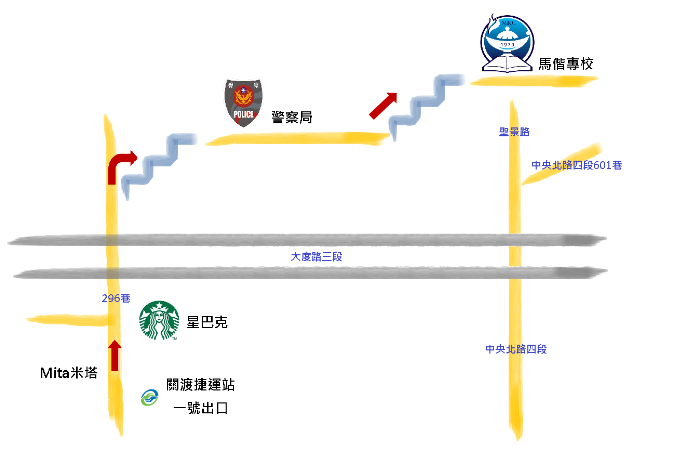 地址：台北市北投區聖景路92號1.台北火車站→ 捷運淡水線(至關渡站下車) → 1號出口 
→ 接駁公車(大南客運)或步行十分鐘→ 關渡校區交通資訊2.指南客運：淡水北門線關渡站下車3.高速公路：
請由1號國道→ 重慶北路交流道下→ 往士林北投方向
→ 上百齡橋→ 左轉往大度路→ 左轉聖景路→ 上山方向→ 左轉 → 關渡校區2.指南客運：淡水北門線關渡站下車3.高速公路：
請由1號國道→ 重慶北路交流道下→ 往士林北投方向
→ 上百齡橋→ 左轉往大度路→ 左轉聖景路→ 上山方向→ 左轉 → 關渡校區主辦單位聯絡人馬偕專校技術合作處實習就輔組周佩諭(O)02-28584180 ert. 2291(C)0960398349(E) s314@mail.mkc.edu.tw/baby06190619@yahoo.com.tw馬偕專校技術合作處實習就輔組周佩諭(O)02-28584180 ert. 2291(C)0960398349(E) s314@mail.mkc.edu.tw/baby06190619@yahoo.com.tw參賽者資料參賽者資料參賽者資料參賽者資料編號(主辦單位填寫)編號(主辦單位填寫)編號(主辦單位填寫)參賽型態□歌舞動態競賽  □手工藝作品靜態競賽□歌舞動態競賽  □手工藝作品靜態競賽□歌舞動態競賽  □手工藝作品靜態競賽□歌舞動態競賽  □手工藝作品靜態競賽□歌舞動態競賽  □手工藝作品靜態競賽□歌舞動態競賽  □手工藝作品靜態競賽□歌舞動態競賽  □手工藝作品靜態競賽參賽者資料姓名校名校名校名科系名原住民族名原住民族名參賽者資料參賽者資料參賽者資料參賽者資料參賽者聯絡方式手機1手機1手機1手機1手機2手機2手機2參賽者聯絡方式參賽者聯絡方式EmailEmail作品名稱作品特色立書人姓名：身分證字號：通訊電話：電子信箱：通訊地址：